от 26.04.2023                                                                                                                          № 132В соответствии с Федеральным законом от 06.10.2003 года № 131-ФЗ «Об общих принципах организации местного самоуправления в Российской Федерации» и в целях обеспечения сохранности Домов культуры на территории муниципального образования Павловское Суздальского района Владимирской области , п о с т а н о в л я ю:Приложение к постановлению администрации муниципального образования Павловское от 29.12.2021 № 359 «Об утверждении муниципальной программы «Развитие культуры на территории муниципального образования Павловское на 2022-2024 годы» изложить в следующей редакции согласно приложения. 2. Опубликовать настоящее постановление в газете «Суздальская новь» и разместить на официальном сайте администрации муниципального образования Павловское в сети интернет.3. Контроль за исполнением настоящего постановления оставляю за собой4. Настоящее постановление вступает в силу со дня официального опубликования в газете Суздальская новь и распространяется на правоотношения возникшие с 01.01.2023 г.Глава администрации муниципального образования Павловское                                                         О.К. ГусеваПриложение к постановлению администрации муниципального образования  Павловскоеот 26.04.2023 №132МУНИЦИПАЛЬНАЯ ПРОГРАММА«РАЗВИТИЕ КУЛЬТУРЫ НА ТЕРРИТОРИИ МУНИЦИПАЛЬНОГО ОБРАЗОВАНИЯ ПАВЛОВСКОЕ НА 2022 – 2024 ГОДЫ»ПАСПОРТмуниципальной программы «Развитие культуры на территории муниципального образования Павловское на 2022 - 2024 годы»Характеристика сферы реализации Программы,описание основных проблем в указанной сфере и прогноз ее развития.В соответствии с Основами законодательства о культуре, каждый человек имеет право на все виды творческой деятельности в соответствии со своими интересами и способностями.В предстоящем десятилетии российской экономике жизненно необходим переход к инновационному типу развития. В этих условиях ведущая роль в формировании человеческого капитала отводится сфере культуры. Путь к инновациям лежит через повышение интеллектуального уровня людей, что возможно только в культурной среде, позволяющей осознать цели и ориентиры развития общества.По мере развития личности растут потребности в ее культурно-творческом самовыражении, освоении накопленных обществом культурных и духовных ценностей. Необходимость в удовлетворении этих потребностей требует адекватного развития сферы культуры.Деятельность по обеспечению прав граждан на участие в культурной жизни осуществляется путем создания условий для обеспечения возможности участия граждан в культурной жизни и пользования учреждением культуры.Сфера реализации Программы «Развитие культуры на территории муниципального образования Павловское на 2022 - 2024 годы» охватывает:- сохранение и развитие традиционной народной культуры, нематериального культурного наследия народов;- укрепление материально-технической базы.1.1. Сохранение и развитие традиционнойнародной культуры, нематериального культурного наследия.В последние годы большой интерес общества обращен к истокам традиционной народной культуры и любительскому искусству как фактору сохранения единого культурного пространства в многонациональном российском государстве.Одним из основных механизмов обеспечения государственной культурной политики, направленной на сохранение и развитие традиционной народной культуры и нематериального культурного наследия народов, являются учреждения культурно-досугового типа.Учреждения культурно-досугового типа удовлетворяют широкий диапазон запросов и нужд населения в сфере культуры, способствуют полноценной реализации конституционных прав граждан на участие в культурной жизни и пользование учреждениями культуры, на доступ к культурным ценностям, вносят большой вклад в сохранение, развитие и популяризацию традиционной культуры народов, обеспечивают преемственность поколений в сохранении национальных культурных традиций, несут большую просветительскую и воспитательную миссию.Учреждение культуры муниципального образования Павловское строит свою работу на основе областных, районных, комплексных целевых программ, которые позволили вместе с социальными партнерами поднять эффективность деятельности учреждения, его персонала, а главное использовать дополнительные финансовые источники.Свою работу учреждение культуры строит в тесном взаимодействии и поддержке различных социальных институтов и организаций.Как и в предыдущие годы, учреждение культуры остается настоящим культурно - досуговым центром для всех социальных и возрастных групп. Здесь находят себе дело по душе дети и молодежь, семейные пары, пенсионеры и работающие.Работники культуры стремятся занять детей и подростков различными интересными программами, организовать свободное время маленьких граждан ярко и содержательно, способствуют развитию их творческих способностей и кругозора, общественной активности и самостоятельности. Формы и методы клубной работы отличаются большим разнообразием. Летом в культурно – досуговом учреждении не прекращается работа детских кружков и клубов по интересам. В муниципальном образовании Павловское их насчитывается более 50 и занимается в них свыше 500 детей в возрасте до 14 лет.Специалисты культуры большое внимание уделяют работе с молодежью. Среди молодых людей пользовались огромной  популярностью праздничные театрализованные представления, встречи КВН, конкурсы.Совместно со специалистами правоохранительных органов, здравоохранения, образования, культурно-досуговое учреждение осуществляют целенаправленную, профилактическую работу по противодействию употреблению наркотиков и их незаконному обороту, применяют широкий спектр форм, средств и методов.Благодаря сотрудничеству с различными институтами гражданского общества культурно – досуговому учреждению удается реализовать планы мероприятий по профилактике безнадзорности и правонарушений, экстремизма и ксенофобии среди подростков и молодежи, по повышению правовой культуры.Основными формами правового просвещения являются лектории, встречи с работниками правоохранительных органов, уроки правовых знаний, театрализованные и познавательные программы. В профилактической деятельности, против правонарушений и безнадзорности среди несовершеннолетних, работники культуры широко используют спортивно – оздоровительные  мероприятия.Нравственное состояние современного общества оценивается по его отношению к детям и старикам. В учреждении культуры людей  пожилого возраста всегда встречают тепло и радушно, создают для них атмосферу теплого, доброго общения, душевного равновесия, умиротворенности. В организации работы с данной категорией населения работники культуры используют весь свой творческий потенциал, все свои знания и умения. Для них проводятся  посиделки у самовара, вечера отдыха,  ретро – вечеринки, встречи в литературных и музыкальных гостиных. Сегодня острее всех испытывают дефицит общения  люди с ограниченными физическими возможностями. Спасают их от одиночества - работники культуры. Они умело вовлекают их в клубную деятельность, организуют для такой группы населения: программы КВН, творческие встречи, вечера отдыха, праздничные программы, спортивные  мероприятия для инвалидов и членов их семей, которые  направлены на преодоление их жизненных трудностей и невзгод, и которые способствуют их социальной адаптации в современном обществе.Исходя из современных условий, потребностей населения и муниципального заказа, учреждению культурно-досуговой сферы необходима модернизация традиционных форм деятельности путем разработки и внедрения системы мер по повышению качества досуговой деятельности, развитию нестационарных форм обслуживания населения, формированию единого информационного пространства, наращиванию информационно-коммуникационного потенциала и укреплению материально-технической базы. Деятельность культурно-досугового учреждения должна осуществляться на основе социологических исследований культурных потребностей, творческих и досуговых интересов населения. 1.2. Укрепление материально-технической базы.В муниципальном образовании Павловское в настоящее время функционирует 8 объектов культуры, 7 из них требуют капитального ремонта. Несмотря на проведение ежегодных мероприятий по косметическому ремонту данных объектов в течение последних пяти лет, объем предстоящих капитальных ремонтов достаточно обширен по всем видам работ. Здания и помещения находятся в эксплуатации длительное время (более 45 лет), поэтому требуют не только текущего, но и капитального ремонта, как с точки безопасности эксплуатации, так и изменившегося функционального значения. Износ зданий составляет 80-90%.Использование стратегического планирования в вопросах ремонта зданий и помещений позволяет сбалансировать интересы и нужды разных учреждений, обеспечить эффективное использование бюджетных средств, выделяемых на проведение капитального ремонта. Предлагаемая Программа подготовлена с учетом выбранных учреждением стратегий развития, как в вопросах ремонта, так и в вопросах основной деятельности.Утверждение данной Программы позволит обеспечить надлежащий режим функционирования и развития учреждения.2. Цели, задачи и показатели (индикаторы) достижения целей и решения задач, описание основных ожидаемых конечных результатов Программы, сроков и контрольных этапов реализации Программы.Целями реализации Программы являются:- обеспечение прав граждан на участие в культурной жизни, реализация творческого потенциала нации;- проведение капитального ремонта объектов культуры поселения, способствующего обеспечению материально-технических условий для выполнения уставных целей и задач, развития учреждения культуры в муниципальном образовании Павловское.Задачами Программы является обеспечение соблюдения санитарных и технических норм, выполнение соответствующих предписаний, предотвращение дальнейшего ветшания и разрушения зданий, продление сроков службы конструктивных элементов. Кроме того, исключение аварийных ситуаций на объектах, обеспечение эффективного использования, сохранности и надлежащего состояния имущества, переданного учреждению в оперативное пользование  – важные составляющие в комплексе задач Программы.Необходимо также учитывать потребность улучшения условий труда работников учреждения культуры. Наращивание материально-технических ресурсов путем проведения ремонта положительно скажется на развитии деятельности учреждения по оказанию культурно-досуговых услуг населению.Важнейшие целевые индикаторы и показатели Программы:- увеличение численности участников  клубных формирований и формирований самодеятельного народного творчества;- количество проведенных мероприятий  учреждением культуры;- количество посетителей на культурно-досуговых мероприятиях;- доля объектов культуры, находящихся в муниципальной собственности, не требующих ремонта в общем количестве объектов культуры, находящихся в муниципальной собственности.Ожидаемые результаты реализации муниципальной Программы:- создание условий для доступности участия всего населения в культурной жизни, а также вовлеченности детей, молодежи, лиц пожилого возраста в активную социокультурную деятельность;- создание благоприятных условий для улучшения культурно-досугового обслуживания населения, укрепление материально-технической базы отрасли;- наличие полной информации об объектах нематериального культурного наследия народов;- соблюдение государственных нормативных требований по охране труда, в т.ч. санитарных норм, правил и инструкций по безопасности, гигиенических нормативов;- сохранность, продление срока эксплуатации имущества, переданного учреждению культуры в оперативное пользование;- повышение качества и расширение перечня культурно-досуговых услуг;- рост удовлетворенности населения материально-техническими условиями оказания соответствующих услуг;- укрепление имиджа муниципального образования Павловское с высоким уровнем культуры.Приложение к муниципальной программы «Развитие культуры на территории  муниципального образования Павловское на 2022 - 2024 годы»Сведения о показателях (индикаторах) муниципальной программы и их значенияхРесурсное обеспечение реализации муниципальной программы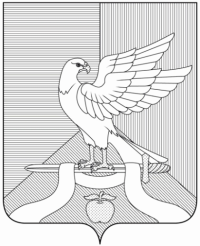 Администрациимуниципального образования ПавловскоеСуздальского района Владимирской областиП О С Т А Н О В Л Е Н И ЕО внесении изменений в постановление администрации муниципального образования Павловское от 29.12.2021 № 359 «Об утверждении муниципальной программы«Развитие культуры на территории муниципального образования Павловское на 2022-2024 годы»Наименование муниципальной программы«Развитие культуры на территории муниципального образования Павловское на 2022 - 2024 годы»Ответственный исполнитель программыАдминистрация муниципального образования ПавловскоеСоисполнитель программыМуниципальное казенное учреждение культуры«Павловский культурно-досуговый центр»Программно-целевые инструменты программыне предусмотреныЦель муниципальной программыОбеспечение материально-техническими условиями для выполнения уставных целей и задач, развития учреждения культуры муниципального образования Павловское.Задачи муниципальной программы1. Сохранение и развитие традиционной народной культуры, нематериального культурного наследия народов.2. Обеспечение соблюдения санитарных и технических норм, выполнение соответствующих предписаний.3. Предотвращение дальнейшего ветшания и разрушения зданий, продление сроков службы конструктивных элементов.4. Исключение аварийных ситуаций на объектах.5. Обеспечение эффективного использования, сохранности и надлежащего состояния имущества, переданного учреждению в оперативное  пользование.6. Улучшение условий труда работников учреждения культуры.7. Наращивание материально-технических ресурсов для развития их деятельности по оказанию культурно-досуговых услуг населению.     8. Развитие материально-технической базы:- капитальный ремонт объекта, расположенного по адресу: 601271, п. Садовый, ул. Центральная, д. 1 А;- капитальный ремонт объекта, расположенного по адресу: 601272, с. Борисовское, ул. Большая дорога, д. 47;- капитальный ремонт объекта, расположенного по адресу: 601279, с. Мордыш, ул. Центральная, д. 13;- капитальный ремонт объекта, расположенного по адресу: 601273, с. Павловское, ул. Школьная, д. 18;- капитальный ремонт объекта, расположенного по адресу: 601266, с. Спасское-Городище, ул. Школьная, д. 24 Б;- капитальный ремонт объекта, расположенного по адресу: 601271, с. Суходол, ул. Александрова, д. 33;- капитальный ремонт объекта, расположенного по адресу: 601273, с. Семеновское-Красное, ул. Запрудная, д. 10;Целевые индикаторы и показатели  муниципальной программы- увеличение численности участников  клубных формирований и формирований самодеятельного народного творчества;- количество проведенных мероприятий  учреждением культуры;- количество посетителей на культурно-досуговых мероприятиях;- доля объектов культуры, находящихся в муниципальной собственности, не требующих ремонта в общем количестве объектов культуры, находящихся в муниципальной собственности;Этапы и сроки реализации муниципальной программы2022 - 2024 годыОбъемы бюджетных ассигнований на реализацию муниципальной программы*Общий объем средств, предусмотренных на реализацию муниципальной программы составляет 144251,243 тыс. руб., в том числе бюджетные ассигнования всех уровней бюджета на реализацию Программы по годам распределяются в следующих объемах:2022 год – 66738,460 тыс. рублей;2023 год – 28392,583 тыс. рублей;                         2024 год – 49120,200  тыс. рублей.в том числе из федерального бюджета: 2022 год- 0,0 тыс.  руб.2023 год-  0,0 тыс. руб.2024 год-  41167,400 тыс. руб.                   из областного бюджета: 2022 год- 63401,000 тыс.  руб.2023 год-  25950,000 тыс. руб.2024 год-  5613,750 тыс. руб.                  из бюджета МО Павловское:2022 год- 3337,460 тыс.  руб.2023 год-  2442,583 тыс. руб.2024 год-  2339,050 тыс. руб.Ожидаемые результаты реализации муниципальной программы
- создание условий для доступности участия всего населения в культурной жизни, а также вовлеченности детей, молодежи, лиц пожилого возраста в активную социокультурную деятельность;- создание благоприятных условий для улучшения культурно-досугового обслуживания населения, укрепление материально-технической базы отрасли;- наличие полной информации об объектах нематериального культурного наследия народов;- соблюдение государственных нормативных требований по охране труда, в т.ч. санитарных норм, правил и инструкций по безопасности, гигиенических нормативов;- сохранность, продление срока эксплуатации имущества, переданного учреждению культуры в оперативное пользование;- повышение качества и расширение перечня культурно-досуговых услуг;- рост удовлетворенности населения материально-техническими условиями оказания соответствующих услуг;- укрепление имиджа муниципального образования Павловское с высоким уровнем культуры.№ п/п№ п/пНаименование показателя (индикатора)Единица измеренияЗначения показателейЗначения показателейЗначения показателейЗначения показателей№ п/п№ п/пНаименование показателя (индикатора)Единица измерения2021 год2022 год2023 год2024 год11234567Муниципальная программа «Развитие культуры на территории муниципального образования Павловское на 2022-2024 годы»Муниципальная программа «Развитие культуры на территории муниципального образования Павловское на 2022-2024 годы»Муниципальная программа «Развитие культуры на территории муниципального образования Павловское на 2022-2024 годы»Муниципальная программа «Развитие культуры на территории муниципального образования Павловское на 2022-2024 годы»Муниципальная программа «Развитие культуры на территории муниципального образования Павловское на 2022-2024 годы»Муниципальная программа «Развитие культуры на территории муниципального образования Павловское на 2022-2024 годы»Муниципальная программа «Развитие культуры на территории муниципального образования Павловское на 2022-2024 годы»Муниципальная программа «Развитие культуры на территории муниципального образования Павловское на 2022-2024 годы»1.Увеличение численности участников  клубных формирований и формирований самодеятельного народного творчества;Увеличение численности участников  клубных формирований и формирований самодеятельного народного творчества;человек9149629879902.Количество мероприятий проведенных силами культурно-досуговых учрежденийКоличество мероприятий проведенных силами культурно-досуговых учрежденийЕд.6668758808903.Количество посетителей на культурно-досуговых мероприятияхКоличество посетителей на культурно-досуговых мероприятияхчеловек290463789437900380004.Количество объектов культуры, капитальный ремонт которых запланирован на i-й годКоличество объектов культуры, капитальный ремонт которых запланирован на i-й годЕд.01155.Доля объектов культуры, находящихся в муниципальной собственности, не требующих ремонта в общем количестве объектов культуры, находящихся в муниципальной собственностиДоля объектов культуры, находящихся в муниципальной собственности, не требующих ремонта в общем количестве объектов культуры, находящихся в муниципальной собственности%12,52537,5100Наименование муниципальной программы, подпрограммы муниципальной программы, ведомственной целевой программы, основного мероприятияОтветственный исполнитель и соисполнители муниципальной программы, подпрограммы, основного мероприятия, главные распорядители средств бюджета МО Павловское (далее также – ГРБС)Код бюджетной классификацииКод бюджетной классификацииКод бюджетной классификацииКод бюджетной классификацииИсточник финансированияРасходы (тыс. рублей) по годам реализации*Расходы (тыс. рублей) по годам реализации*Расходы (тыс. рублей) по годам реализации*Расходы (тыс. рублей) по годам реализации*Наименование муниципальной программы, подпрограммы муниципальной программы, ведомственной целевой программы, основного мероприятияОтветственный исполнитель и соисполнители муниципальной программы, подпрограммы, основного мероприятия, главные распорядители средств бюджета МО Павловское (далее также – ГРБС)ГРБСРзПрЦСРВРИсточник финансирования2022год2023год2024годЗа весь период реализации1234567891011Развитие культуры на территории  муниципального образования Павловское на 2022 - 2024 годы80308010400000000000Всего66738,46028392,58349120,200144251,243Развитие культуры на территории  муниципального образования Павловское на 2022 - 2024 годы80308010410000000000Федеральный бюджет0,000,0041167,40041167,400Развитие культуры на территории  муниципального образования Павловское на 2022 - 2024 годы80308010410000000000Областной бюджет63401,00025950,0005613,75094964,750Развитие культуры на территории  муниципального образования Павловское на 2022 - 2024 годы80308010410000000000Бюджет МО Павловское3337,4602442,5832339,0508119,093Развитие культуры на территории  муниципального образования Павловское на 2022 - 2024 годы80308010410000000000Внебюджетные средства0,000,000,000,00